Мальчик родился в феврале 2003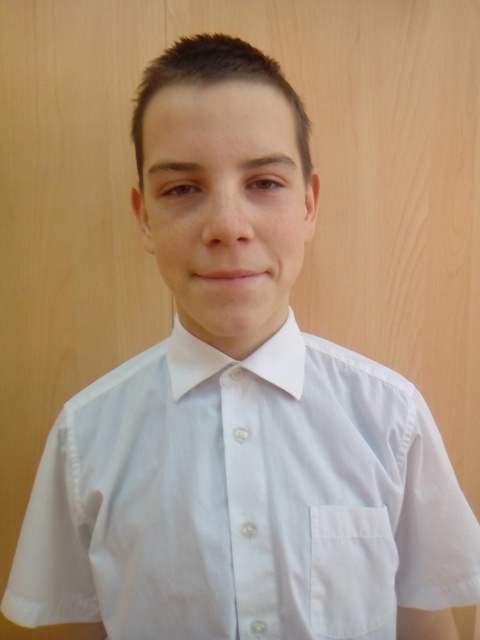 Цвет глаз: серыйЦвет волос: русыеХарактер: Димочка – самостоятельный и приветливый мальчик. Летом он любит кататься на велосипеде, а зимой – на лыжах и коньках. Он хорошо поёт военные песни и с радостью помогает взрослым, если его попросят о поддержке.Возможные формы устройства: усыновление, опека.Группа здоровья: 5-ая группа здоровья.Причина отсутствия родительского попечения матери: решение суда о лишении родительских прав матери.Причина отсутствия родительского попечения отца: копия актовой записи сведений об отце со слов матери (форма №25).Братья или сестры: братьев и сестер нет.